Оновлено «Єдине вікно» подання електронної звітності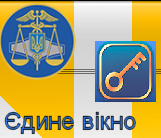 Чернігівська ОДПІ інформує платників податків про те, що на офіційному веб - порталі Державної фіскальної служби України (sfs.gov.ua) оприлюднено доповнення до спеціалізованого клієнтського програмного забезпечення для формування та подання звітності до «Єдиного вікна подання електронної звітності» до версії 1.25.24.0 (станом на 30.10.2017 року).Нова версія программного забезпечення включає в себе зміни та доповнення з 23.08.2016 р. по 30.10.2017 р. включно (містить доповнення починаючи з версії 1.25.0.0) та встановлюється тільки на релізи Системи версії 1.25.При цьому всі персональні довідники та налаштування користувача залишаються незмінними.	Зокрема, у відповідності до законодавства та з метою створення комфортних умов для платників податків проведено зміну версій:- F/J 1301903 - Запит щодо отримання інформації в розрізі операцій з Системи електронного адміністрування ПДВ;- F/J 1401903 - Витяг в розрізі операцій з Системи електронного адміністрування ПДВ;- J/F 1303801 - Запит про отримання витягу з реєстру страхувальників (Форма № 1-ЗРС);- J/F 1403801 - Довідка з реєстру страхувальників (Форма № 1-ДРС);- J1438101 - Витяг з реєстру страхувальників (щодо юридичної особи або відокремленого підрозділу) (Форма № 1-ВРС);- F1438201 - Витяг з реєстру страхувальників (щодо фізичної особи – підприємця або фізичної особи, яка провадить незалежну професійну діяльність) (Форма № 2-ВРС);- F1438301 - Витяг з реєстру страхувальників (щодо фізичної особи, яка бере добровільну участь у системі загальнообов'язкового державного соціального страхування) (Форма № 3-ВРС).Додано нові версії документів:- S0500509 - Звіт про експорт (імпорт) товарів, що не проходять митного декларування № 5-ЗЕЗ (місячна);- S0600113 - Звіт про товарооборот торгової мережі № 1-торг (місячна);- S0603205 - Звіт про обсяг оптового товарообороту № 1-опт (місячна);- S1605109 - Звіт про перевезення вантажів та пасажирів автомобільним транспортом № 51-авто (місячна);- S1904108 - Звіт про використання та запаси палива № 4-мтп (місячна).Безкоштовно завантажити Спеціалізоване клієнтське програмне забезпечення для формування та подання звітності до  «Єдиного вікна подання електронної звітності» можна на офіційному веб - порталі Державної фіскальної служби України у розділі «Електронна звітність» (http://sfs.gov.ua/elektronna-zvitnist/).Сектор організації  роботи Чернігівської ОДПІ